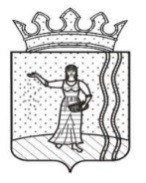 ЗАКЛЮЧЕНИЕоб оценке регулирующего воздействия проекта нормативногоправового акта Земского Собрания Октябрьскогомуниципального района, затрагивающего вопросы осуществленияпредпринимательской и инвестиционной деятельности05.10.2016 г.                                                                                                   №  5    Уполномоченный   орган   в   соответствии   с  Порядком проведения оценки регулирующего воздействия проектов нормативных правовых актов Земского Собрания    Октябрьского   муниципального    района, затрагивающих  вопросы  осуществления  предпринимательской и инвестиционной деятельности, утвержденного решением Земского Собрания Октябрьского муниципального района от 22 декабря 2015 г. № 547 (в ред. от 25.08.2016 № 625), рассмотрел проект решения  «О Порядке формирования, ведения, обязательного опубликования перечня муниципального имущества, свободного от прав третьих лиц (за исключением  имущественных прав субъектов малого и среднего предпринимательства)» (далее - проект решения).    Разработчиком проекта решения является Управление  ресурсами и развития инфраструктуры Администрации Октябрьского муниципального района Пермского края.                                                              По   результатам  рассмотрения  установлено,  что  при  подготовке  проекта решения разработчиком    соблюден  порядок   проведения   оценки регулирующего воздействия.   Разработчиком проведены публичные консультации по обсуждению концепции (идеи) проекта решения с 16.09.2016 г. по 20.09.2016 г., а также публичные консультации в отношении проекта решения в сроки с 22.09.2016 г. по 29.09.2016 г.    По  результатам проведенных публичных консультаций не поступили предложения  (замечания)  участников  публичных консультаций.     По результатам   проведенной   оценки   регулирующего воздействия проекта  решения  с   учетом   информации, представленной  разработчиком в сводном отчете,  уполномоченным  органом  сделаны  следующие  выводы:    в проекте решения имеется положение, вводящее  ограничение для субъектов предпринимательской и инвестиционной деятельности (п. 4.1. раздела 1 Порядка).   Согласно п. 4.1. раздела 1 Порядка (проекта решения) имущество, включенное в Перечень, не подлежит отчуждению в частную собственность, в том числе в собственность субъектов малого и среднего предпринимательства, использующих это имущество. Данное положение ограничивает права субъектов малого и среднего предпринимательства, которые используют  имущество, включенное в Перечень, утверждаемый органом местного самоуправления.Согласно ч. 2.1. ст. 9 Федерального закона от 22.07.2008 г. № 159-ФЗ «Об особенностях отчуждения недвижимого имущества, находящегося в государственной собственности субъектов Российской Федерации или в муниципальной собственности и арендуемого субъектами малого и среднего предпринимательства, и о внесении изменений в отдельные законодательные акты Российской Федерации» субъект малого или среднего предпринимательства, вправе по своей инициативе  направить в уполномоченный орган заявление в отношении имущества включенного в Перечень муниципального имущества, предназначенного для передачи во владение и (или) в пользование субъектам малого и среднего предпринимательства, при условии что:1) арендуемое имущество по состоянию на 1 июля 2015 года находится в его временном владении и (или) временном пользовании непрерывно в течение трех и более лет в соответствии с договором или договорами аренды такого имущества;2) арендуемое имущество включено в утвержденный в соответствии с частью 4 статьи 18 Федерального закона "О развитии малого и среднего предпринимательства в Российской Федерации" перечень государственного имущества или муниципального имущества, предназначенного для передачи во владение и (или) в пользование субъектам малого и среднего предпринимательства, в течение пяти и более лет до дня подачи этого заявления.Согласно ч. 3 ст. 9 Федерального закона № 159-ФЗ  при получении заявления уполномоченные органы обязаны:1) обеспечить заключение договора на проведение оценки рыночной стоимости арендуемого имущества в порядке, установленном Федеральным законом «Об оценочной деятельности в Российской Федерации», в двухмесячный срок с даты получения заявления;2) принять решение об условиях приватизации арендуемого имущества в двухнедельный срок с даты принятия отчета о его оценке;3) направить заявителю проект договора купли-продажи арендуемого имущества в десятидневный срок с даты принятия решения об условиях приватизации арендуемого имущества.В случае, если заявитель не соответствует установленным статьей 3  Федерального закона 159- ФЗ требованиям и (или) отчуждение арендуемого имущества, указанного в заявлении, в порядке реализации преимущественного права на приобретение арендуемого имущества не допускается в соответствии с федеральными законами, уполномоченный орган в тридцатидневный срок с даты получения этого заявления возвращает его арендатору с указанием причины отказа в приобретении арендуемого имущества.     ВАС РФ в Определении от 11.03.2012 № ВАС-5053/11 по делу № А41-15725/2010 поддержал позицию кассационного суда, который отклонил доводы администрации о невозможности отчуждения спорного имущества в собственность заявителя ввиду отсутствия волеизъявления собственника и не включения указанного имущества в прогнозный план (программу) приватизации муниципального имущества городского округа как противоречащие ч. 2 ст. 9 Федерального закона № 159-ФЗ. Консультант Земского СобранияОктябрьского муниципального района                                           О.М. Рябова